Publicado en EKMB.-Madrid el 24/10/2017 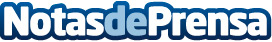 Aemol Consulting, una franquicia rentableAemol Consulting, franquicia de consultoría técnico-legal especializada en LOPD, alcanza un total de 94 franquicias operativas en España. En los últimos tres meses, Aemol continuando con su plan de expansión ha sumado 21 nuevas franquiciasDatos de contacto:Francisco Trejo Jiménez639334787Nota de prensa publicada en: https://www.notasdeprensa.es/aemol-consulting-una-franquicia-rentable_1 Categorias: Derecho Franquicias Finanzas Telecomunicaciones Ciberseguridad Otros Servicios Consultoría http://www.notasdeprensa.es